Français – 8HLe texte argumentaire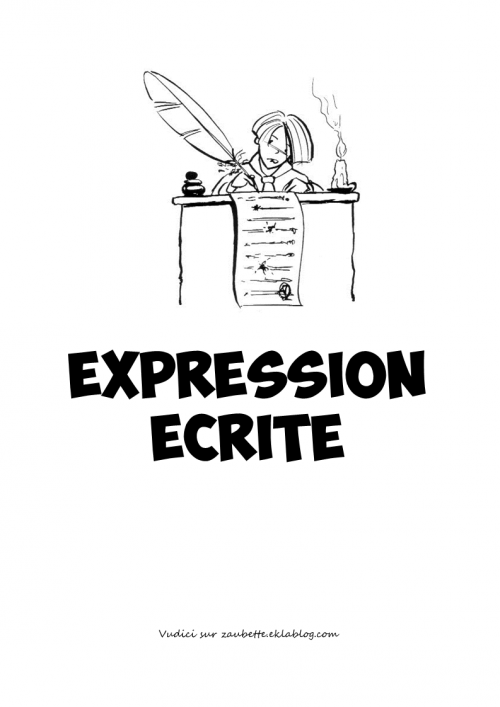 Prénom : ______________________Analyse le texte d’opinion ci-dessous. Quelles sont les différentes parties/paragraphes qui apparaissent dans le texte ? Comment sont-elles introduites ? Qu’observes-tu ?Non aux drogues !De nos jours, beaucoup de jeunes consomment des drogues. Moi, je dis non aux drogues et voici pourquoi.J’ai une bonne raison pour dire non aux drogues : c’est un poison qui détruit notre espérance de vie, et moi, je tiens à la vie.Par exemple, la science médicale nous dit que chaque année, des dizaines de milliers de décès surviennent à cause de la cigarette. Moi, je trouve cela complétement aberrant d’aspirer et de rejeter une fumée qui empeste l’environnement, qui pollue l’air que nous respirons et qui tue.Une seconde raison, c’est qu’une fois la consommation de drogues commencée, il est difficile et parfois impossible de s’en passer. Devenir dépendant d’une cigarette, d’une boisson ou d’une autre substance, c’est se laisser « mener » par une chose, alors qu’en tant qu’humains, c0est nous qui devons décider, il me semble.Il y a une autre raison : consommer régulièrement des drogues, ça voute cher, parfois très cher !Enfin, je voudrais vous en convaincre : Ne vous embarquez pas dans une histoire de drogue et dites non à ceux qui vous en offrent. Ne vous laissez pas influencer ! Qu’on se le dise ! Pas besoin de drogues pour être heureux !Ecris tes observations : Objectifs : Je suis capable de… Écrire un texte argumentaire en y intégrant les 3 parties Introduire mon texte en amenant le sujet demandé Intégrer des connecteurs dans mon texte Expliquer et justifier des arguments « pour » Expliquer et justifier des arguments « contre » Produire des exemples en relation avec les arguments Donner et justifier mon avis personnelConclure mon argumentation en reprenant différents éléments qui apparaissent mon texte Thématique du dossier : Dans une cause d’urgence climatique, faut-il augmenter les prix des avions et baisser ceux des transports publics tels que les bus et les trains en Suisse ? Introduction (2-3 lignes)L’introduction sert à amener le sujet. Numérote les différents éléments apparaissant dans ton introduction : _________ : Parler du contexte de la situation_________ : Amener la situation vécue aujourd’hui _________ : Titre _________ : Avis personnel (max. 1 phrase)_________ : (auteur : contexte de la citation, du livre)Écris une introduction sur la thématique du dossier. Evaluation introduction : Partie principale Arguments (5-6 lignes)Il existe deux types d’arguments. Les arguments en faveur du sujet (pour) et les arguments en défaveur du sujet (contre). Afin d’organiser ton texte et lier les phrases entre-elles, il est nécessaire d’y intégrer des organisateurs de texte. Il existe différents types d’organisateurs : Lors de la présentation des arguments, vous devez ajouter des exemples concrets (réels). Les exemples apparaissent à la suite des arguments. Écris des arguments pour et contre sur la thématique du dossier. Evaluation partie principale – arguments : Avis personnel (3-4 lignes)L’avis personnel est la dernière phase de la partie principale. Lors de celui-ci, il vous est demandé d’exprimer votre avis personnel sur le sujet. Votre avis doit être suffisamment développé et doit comporter votre position et une justification de celle-ci. Afin de vous aider à écrire votre avis personnel, différentes expressions et verbes d’opinion peuvent être utilisés. Les expressions utilisées pour la position de l’émetteur : Afin d’émettre votre position, différentes expressions sont possibles : Les verbes d’opinion : En reprenant le texte précédent, énumère les verbes d’opinion. Tu peux également en ajouter.Écris ton avis personnel sur la thématique du dossier. Evaluation partie principale – position : Conclusion (2-3 lignes)La conclusion reprend les éléments essentiels de ton texte. Tu dois mettre en avant le plus important afin de conclure ton argumentation.Ta conclusion doit apparaitre sous la forme suivante : Résumé de ton texte : 1-2 lignes Position (+ recommandation) : 1 ligneÉcris une conclusion sur la thématique du dossier. Evaluation conclusion : Mes notes : Pour m’aider : Utilisation correcte des temps/3Orthographe/3Fluidité des phrases (connecteurs, syntaxe)/3Contenu adéquat et pertinent/3Vocabulaire riche, varié et précis/3Présentation de la thématique et du contexte/ 3Organisateurs d’énumérationOrganisateurs de causeOrganisateurs de conclusionUtilisation correcte des temps/3Orthographe/3Fluidité des phrases (syntaxe)/3Contenu adéquat et pertinent/3Vocabulaire riche, varié et précis/3Pertinence des arguments (pour et contre)/ 3Introduction des connecteurs/ 3Utilisation correcte des temps/3Orthographe/3Fluidité des phrases (syntaxe)/3Contenu adéquat et pertinent/3Vocabulaire riche, varié et précis/3Introduction des connecteurs/ 3Utilisation des verbes émettant la position / 3Avis personnel suffisamment développer/ 3Utilisation correcte des temps/3Orthographe/3Fluidité des phrases (connecteurs, syntaxe)/3Contenu adéquat et pertinent/3Vocabulaire riche, varié et précis/3Reprise des différents éléments du texte/3